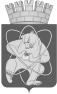 Городской округ«Закрытое административно – территориальное образование  Железногорск Красноярского края»АДМИНИСТРАЦИЯ ЗАТО г. ЖЕЛЕЗНОГОРСКПОСТАНОВЛЕНИЕ     05. 10. 2020                                                                                                                                           № 1760г. ЖелезногорскОб утверждении плана мероприятий по приспособлению жилых помещений инвалидов и общего имущества в многоквартирных домах, в которых проживают инвалиды, с учетом потребностей инвалидов и обеспечения условий их доступности для инвалидовВ соответствии с Федеральным законом от 06.10.2003 № 131-ФЗ «Об общих принципах организации местного самоуправления в Российской Федерации», постановлением Правительства Российской Федерации от 09.07.2016 № 649 «О мерах по приспособлению жилых помещений и общего имущества в многоквартирном доме с учетом потребностей инвалидов», постановлением Администрации ЗАТО г. Железногорск от 25.10.2018 г.          № 2039 «О создании муниципальной комиссии по обследованию жилых помещений инвалидов и общего имущества в многоквартирных домах, в которых проживают инвалиды», приказом Министерства строительства и жилищно-коммунального хозяйства Российской Федерации «Об утверждении правил проведения проверки экономической целесообразности реконструкции или капитального ремонта многоквартирного дома (части дома), в котором проживает инвалид, в целях приспособления жилого помещения инвалида и (или) общего имущества в многоквартирном доме, в котором проживает инвалид, с учетом потребностей инвалида и обеспечения условий их доступности для инвалида», руководствуясь Уставом ЗАТО Железногорск,ПОСТАНОВЛЯЮ:1.	Утвердить план мероприятий по приспособлению жилых помещений инвалидов и общего имущества в многоквартирных домах, в которых проживают инвалиды, с учетом потребностей инвалидов и обеспечения условий их доступности для инвалидов, согласно приложению к настоящему постановлению.2. Управлению внутреннего контроля Администрации ЗАТО                         г. Железногорск (Е.Н. Панченко) довести настоящее постановление до сведения населения через газету «Город и горожане».3. Отделу общественных связей Администрации ЗАТО г. Железногорск (И.С. Пикаловой) разместить настоящее постановление на официальном сайте городского округа «Закрытое административно-территориальное образование Железногорск Красноярского края» в информационно-телекоммуникационной сети «Интернет».4. Контроль над исполнением настоящего постановления возложить на первого заместителя Главы ЗАТО г. Железногорск по жилищно-коммунальному хозяйству А.А. Сергейкина.5. Настоящее постановление вступает в силу после его официального опубликования.Глава ЗАТО г. Железногорск                                                                  И.Г. Куксин                                                                                                                                                                                                     Приложение к постановлению                                                                                                                                                                                                     Администрации ЗАТО г. Железногорск                                                                                                                                                                                                     от 05.10. 2020 г. № 1760План мероприятий по приспособлению жилых помещений инвалидов и общего имущества в многоквартирных домах, в которых проживают инвалиды, с учетом потребностей инвалидов и обеспечения условий их доступности для инвалидов№ п/пМероприятиеСрок исполнения мероприятияОтветственные исполнителиОснование123461Подготовка и направление в муниципальную комиссию по обследованию жилых помещений инвалидов и общего имущества в многоквартирных домах, в которых проживают инвалиды (далее - муниципальная комиссия) списков инвалидов по категориям, предусмотренным постановлением Правительства Российской Федерации от 09.07.2016 № 649, с приложением документов о признании гражданина инвалидом, в том числе выписки из акта медико-социальной экспертизы гражданина, признанного инвалидомВ срок до 1 марта текущего годаТерриториальное отделение краевого государственного казенного учреждения «Управление социальной защиты населения» по ЗАТО города Железногорск(ТО КГКУ «УСЗН» по ЗАТО  г. Железногорск)2Подготовка и направление в муниципальную комиссию документов о характеристиках жилых помещений инвалидов, общего имущества в многоквартирных домах, в которых проживают инвалиды (технический паспорт (технический план), кадастровый паспорт), согласно направленному             ТО КГКУ «УСЗН» по ЗАТО г. Железногорск спискуВ срок до 1 мая текущего годаУправление городского хозяйства Администрации ЗАТО г. Железногорск, управляющие компании, обслуживающие организации, ТСЖ, ТСН3Рассмотрение документов, указанных в пунктах 1 и 2 настоящего плана мероприятий, формирование реестра жилых помещений инвалидов и общего имущества в  многоквартирных домах, в которых проживают инвалиды, входящих в состав муниципального жилищного фонда ЗАТО Железногорск и частного жилищного фонда, разработка и утверждение графика (последовательности и сроков) обследования муниципальной комиссией жилых помещений инвалидов и общего имущества в  многоквартирных домахВ течение 15 дней после поступления документовМуниципальная комиссияп.5 Правил утвержденных постановлением Правительства РФ от 09.07.2016 № 649 «О мерах по приспособлению жилых помещений и общего имущества в многоквартирном доме с учетом потребностей инвалидов» (далее – Правила)4Проведение обследования:1. проведение визуального, технического осмотра жилого помещения инвалида, общего имущества в многоквартирном доме, в котором проживает инвалид, при необходимости проведение дополнительных обследований, испытаний несущих конструкций жилого здания;2. проведение беседы с гражданином, признанным инвалидом, проживающим в жилом помещении, в целях выявления конкретных потребностей этого гражданина в отношении приспособления жилого помещения;3. оценка необходимости и возможности приспособления жилого помещения инвалида и общего имущества в многоквартирном доме, в котором проживает инвалид, с учетом потребностей инвалида и обеспечения условий их доступности для инвалидаВ течение года, согласно утвержденному графикуМуниципальная комиссия, управляющая организация, осуществляющая деятельность по управлению многоквартирным домом, в котором располагается жилое помещение инвалида, в отношении которого проводится обследованиеп.5 Правил5Подготовка акта обследования жилого помещения инвалида и общего имущества в многоквартирном доме, в котором проживает инвалид, в целях их приспособления с учетом потребностей инвалида и обеспечения условий их доступности для инвалида (далее - акт обследования)В течение 5 рабочих дней с момента завершения обследования жилого помещения инвалида, многоквартирного дома, в котором проживает инвалидМуниципальная комиссияп.12 Правил6Принятие решения о проведении проверки экономической целесообразности реконструкции или капитального ремонта многоквартирного дома (части дома) в целях приспособления жилого помещения инвалида и (или) общего имущества в многоквартирном доме, в котором проживает инвалид, с учетом потребностей инвалида и обеспечения условий их доступности для инвалида (далее – проверка экономической целесообразности).Решение принимается в случае, если в акте обследования содержится вывод об отсутствии технической возможности для приспособления жилого помещения инвалида и (или) общего имущества в многоквартирном доме, в котором проживает инвалид, с учетом потребностей инвалида и обеспечения условий их доступности для инвалида, то есть о невозможности приспособления жилого помещения инвалида и (или) общего имущества в многоквартирном доме, в котором проживает инвалид, с учетом потребностей инвалида и обеспечения условий их доступности для инвалида без изменения существующих несущих и ограждающих конструкций многоквартирного дома (части дома) путем осуществления его реконструкции или капитального ремонтаВ течение 5 рабочих дней с момента подготовки акта обследованияМуниципальная комиссияп.15 Правил7Проведение проверки экономической целесообразности (нецелесообразности) реконструкции или капитального ремонта многоквартирного дома (части дома), в котором проживает инвалид, в целях приспособления с учетом потребностей инвалида и обеспечения условий их доступности для инвалидаВ течение 45 дней с момента принятия решения о проведении проверки экономической целесообразностиМуниципальная  комиссияп. 16 Правил8Принятие решения об экономической целесообразности или нецелесообразности реконструкции или капитального ремонта многоквартирного дома (части дома), в котором проживает инвалид, в целях приспособления жилого помещения инвалида и (или) общего имущества в многоквартирном доме, в котором проживает инвалид, с учетом потребностей инвалида и обеспечения условий их доступности для инвалидаВ срок, не превышающий 5 рабочих дней со дня завершения проверки экономической целесообразностиМуниципальная  комиссияп.17 Правил9Принятие заключения о возможности приспособления жилого помещения инвалида и общего имущества в многоквартирном доме, в котором проживает инвалид, с учетом потребностей инвалида и обеспечения условий их доступности для инвалидаВ течение 5 рабочих дней со дня оформления акта обследования, вынесения решения, указанного в пункте 8 настоящего планаМуниципальная комиссияп.19 Правил 10Принятие заключения об отсутствии возможности приспособления жилого помещения инвалида и общего имущества в многоквартирном доме, в котором проживает инвалид, с учетом потребностей инвалида и обеспечения условий их доступности для инвалида выносится комиссией на основанииВ течение 5 рабочих дней со дня оформления акта обследования, вынесения решения, указанного в пункте 8 настоящего планаМуниципальная комиссияп.20 Правил11Направление заключения, указанного в п. 9 настоящего плана Главе ЗАТО г. Железногорск с целью формирования мероприятий в муниципальную программуВ течение 10 дней со дня принятия заключения, указанного в пункте 9 настоящего планаМуниципальная комиссияп.22 Правил